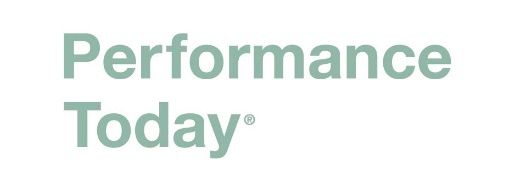 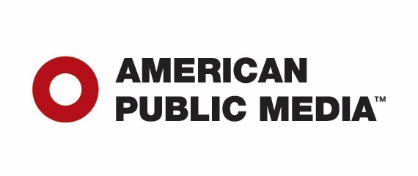 [YOUR STATION LOGO HERE]Contact: {Local Station Contact][EMAIL]
[PHONE][STATION] to deliver renowned classical program Performance Today [DAY OF WEEK AND TIME] [DATELINE]— [STATION] announces today the addition of Performance Today to the station’s lineup and invites listeners to tune in to the classical music program [DATE] [at time slot]. Performance Today is a two-hour unique celebration of today’s art of classical music delivered by acclaimed classical music host and commentator Fred Child. From American Public Media, Performance Today is the country’s most popular classical music radio program, broadcast on nearly 300 public radio stations in the U.S. and reaching over 1 million listeners each week. Performance Today features exclusive access to live concert recordings, as well as in-studio performances and interviews by Child. Composer Bruce Adolphe also joins Child each week for the classical music game, the Piano Puzzler. Based in St. Paul, Minn., and New York City, the show takes audiences across the country and the world as it goes on the road with special programs broadcast from festivals and public radio stations. Listeners to Performance Today, on any given day, may hear live concerts from the great concert halls of New York, Prague, London, Berlin, and Paris, all hosted by Child.Performance Today also highlights up and coming talent in their Performance Today Young Artists.  The star performers featured in this series have come from America’s best conservatories including the New England Conservatory, the Curtis Institute of Music, the Jacobs School at the University of Indiana, the Shepherd School of Music at Rice University, and The Colburn School. Past PTYAs include pianists Orli Shaham, Jeremy Denk, and Jonathan Biss, guitarist Jason Vieaux, and violinist Colin Jacobsen among many others.Child has hosted Performance Today for 18 of the show’s 30 years on the radio. Performance Today has been recognized with both the Karl Haas Prize for Music Education by Fine Arts Radio International and was the 2014 recipient of the Gabriel Award for artistic achievement. Find Performance Today on Facebook and Twitter, and follow Fred Child at @FredChildPT.[QUOTE FROM GM OR PD HERE ABOUT ADDING THE PROGRAM.]
[STATION IDENTIFYING PARAGRAPH]About the hostUSE LONG BIOFred Child is the host of APM's Performance Today, the most-listened-to classical music radio show in America. Fred is also the commentator and announcer for Live from Lincoln Center, the only live performing arts series on television. And he's co-host of Carnegie Hall Live, an annual series of a dozen live national radio broadcasts from America's premier musical venue.Fred also appears at classical music festivals and events around the country, from Performance Today's annual residency at the Aspen Music Festival and School, to special events at the Savannah Music festival, Marlboro Music, the Spoleto Festival USA, Summerfest La Jolla and many more.Beyond the world of classical music, Fred hosted NPR's innovative "Creators@Carnegie," a program of wide-ranging performers in concert, including Brian Wilson, David Byrne, Dawn Upshaw, Youssou N'Dour, Caetano Veloso, Emmylou Harris and others. Before going to NPR, Fred was Music Director and Director of Cultural Programming at WNYC in New York, host of a live daily performance and interview program on WNYC, and for 10 years, a host at Oregon Public Broadcasting.For several years, Fred's pre-concert talks were a popular feature for the Washington Performing Arts Society, in Washington D.C., and for the Baltimore Symphony. He has given concert talks for Lincoln Center, the Aspen Festival, Summerfest La Jolla and many other venues across the country.In recent years, Fred has hosted a series of unique live national concert broadcasts, including the Los Angeles Philharmonic from Walt Disney Hall, the Last Night of the Proms from the Royal Albert Hall in London, New Year's concerts by the New York Philharmonic, the Boston Symphony at their summer home of Tanglewood, the ground-breaking "Spring for Music" concerts from Carnegie Hall, and the "Americana" series for the BBC National Orchestra of Wales from Hoddinott Hall in Cardiff.Fred's music reviews have appeared on NPR's All Things Considered, and his music reports have appeared on NPR's Morning Edition and Weekend Edition. He's been a contributor to Billboard magazine, and a concert host and commentator for BBC Radio 3.While growing up in Portland, Ore., Fred studied classical piano. He also dabbles in guitar, percussion and bagpipes. His percussion band opened for the Grateful Dead at the Oakland Coliseum. He has narrated works at the Aspen Festival, with the Virginia Symphony, with the U.S. Marine Band and at the Round Top Festival-Institute. His rare musical performances in public include percussion with guitarist Sharon Isbin, and piano four-hands duets with Andre-Michel Schub. He appears as an actor in a video commissioned for the Partita for Solo Violin by Philip Glass.Fred loves baseball (throws right, bats left) and soccer (he's a fan of North London's Tottenham Hotspur), and is an avid hiker, climber, skier, cyclist, and a licensed private pilot and certified scuba diver.OR USE SHORT BIOFred Child is the host of APM's Performance Today, the most-listened-to classical music radio show in America. Fred is also the commentator and announcer for Live from Lincoln Center, the only live performing arts series on television. And he's co-host of Carnegie Hall Live, an annual series of a dozen live national radio broadcasts from America's premier musical venue. Fred also appears at classical music festivals and events around the country, from Performance Today's annual residency at the Aspen Music Festival and School, to special events at the Savannah Music festival, Marlboro Music, the Spoleto Festival USA, Summerfest La Jolla and many more. Fred's music reviews have appeared on NPR's All Things Considered, and his music reports have appeared on NPR's Morning Edition and Weekend Edition. He's been a contributor to Billboard magazine, and a concert host and commentator for BBC Radio 3.###About American Public Media
American Public Media® is the national programming division of Minnesota Public Radio® and reaches nearly 21 million listeners via more than 1,000 radio stations nationwide each week. APM is one of the largest producers and distributors of public radio programming in the world, with a portfolio that includes BBC World Service, Marketplace®, and the leading classical music programs in the nation. APM offers a diverse array of podcasts featuring the best in food, culture, entertainment, business and investigative journalism. For more information on APM, visit americanpublicmedia.org. Source: Data are copyright Nielsen Audio. Data are estimates only.